TERMIN REALIZACJI: 25.05.-29.05.2020r.GRUPA SMERFY– 3,4 lZESTAW AKTYWNOŚCI NA TYDZIEŃdo realizacji przez dziecko przy wsparciu rodzicówTemat kompleksowy:Termin realizacji: od  25.05.2020r. do 29.05.2020r.PONIEDZIAŁEK  25.05.2020Zajęcia z mowy ojczystej,,Kocham mamę, kocham tatę” – rozmowa na temat relacji dzieci z rodzicami.Rodzic rozmawia z dzieckiem o sobie(rodzicach).Pyta je o cechy zewnętrzne i cechy charakteru, za co kochają swoich rodziców. Dzieci swobodnie wypowiadają się na omawiany temat …Zajęcia umuzykalniające-,,Moja wesoła rodzinka”– nauka piosenkihttps://www.youtube.com/watch?v=dxKA0073O34Moja wesoła rodzinkaMy rodzinę dobrą mamy,zawsze razem się trzymamy!I choć czasem czas nas goni,My jak palce jednej dłoni!Mama, tata, siostra, bratI ja – to mój mały świat!Dużo słońca, czasem grad –To wesoły jest mój świat!Mama zawsze kocha czule,ja do mamy się przytulę,w bólu, żalu i rozterce,bo mam mama wielkie serce!Mama, tata, siostra, bratI ja – to mój mały świat!Dużo słońca, czasem grad –To wesoły jest mój świat!Z tatą świetne są zabawy,z nim świat robi się ciekawy!Tata ma pomysłów wiele,jest najlepszym przyjacielem!Mama, tata, siostra, bratI ja – to mój mały świat!Dużo słońca, czasem grad –To wesoły jest mój świat!Gdy napsocę i nabroję,stoję w kącie, bo się boję!Tata skarci, pożałuje,a mamusia pocałuje!Mama, tata, siostra, bratI ja – to mój mały świat!Dużo słońca, czasem grad –To wesoły jest mój świat!Kiedy nie mam taty, mamy,wszyscy sobie pomagamy!I choć sprzątać nie ma komu,jest wesoło w naszym domu!Mama, tata, siostra, bratI ja – to mój mały świat!Dużo słońca, czasem grad –To wesoły jest mój świat!Zabawa orientacyjno -porządkowa.-,,Lot ptaków’’ Przy dźwiękach tamburyna dzieci biegają, naśladując lot ptaków. Podczas kolejnychprzerw w akompaniamencie naśladują głosy zwierząt: kukułki (kuku, kuku), sowy (uchu,uchu) i dzięcioła (stuk-puk).Zabawy bieżne.,,Koniki"- Na polecenie rodzica koniki wybiegają ze stajni, biegną kłusem — szybko na palcach, idą stępa — powoli, z wysokim podnoszeniem kolan, galopem — z odbijaniem się kolejno jednej i drugiej nogi, cichutko — po piaszczystej drodze, głośno — po drewnianym  moście. Na sygnał wracają do stajni.Zabawy i ćwiczenia z elementem rzutu, celowania i toczenia: ,,Celowanie do piłki’’  Na środku koła piłka umieszczona w małej obręczy. Dzieci kolejno celują do piłki starając się wytrącić ją z obręczy. Komu się to uda, biegnie za piłką i przynosi ją na miejsceWTOREK 26.05.2020Zajęcia plastyczno- techniczne-,,Ramka dla rodziców” – praca plastycznaPrzygotowanie bazy pod ramkę - (zadanie dla rodzica lub rodzeństwa)Na dłuższych krawędziach tektury odmierzamy 14,5 cm i łączymy punkty. Nacinamy delikatnie wzdłuż wyznaczonej linii tak że tekturę można złożyć, ale nie jest zupełnie rozcięta. Dzięki temu w łatwy sposób uzyskaliśmy trwałą podstawkę dla ramki.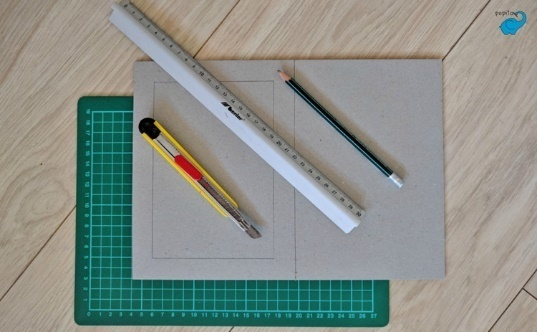 W większym prostokącie odmierzamy od każdej krawędzi po 2 cm i łączymy punkty. Powstały wewnętrzny prostokąt wycinamy na macie nożykiem lub specjalnym skalpelem.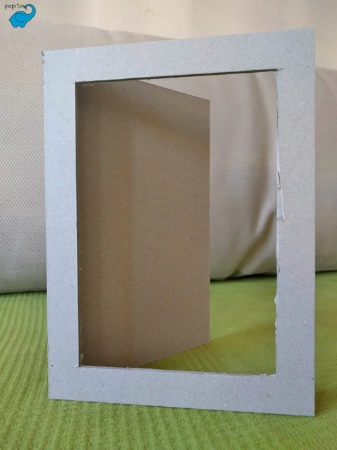 W większym prostokącie odmierzamy od każdej krawędzi po 2 cm i łączymy punkty. Powstały wewnętrzny prostokąt wycinamy na macie nożykiem lub specjalnym skalpelem.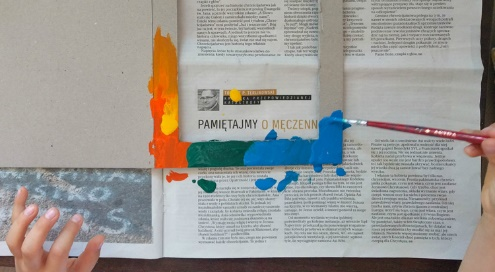 Gdy farba nieco przeschnie można ramkę ozdobić przyklejając do niej cekiny. Myśmy użyli kleju wikol, który jest biały, ale po wyschnięciu staje się przezroczysty. Można także użyć kleju na gorąco, ale wówczas trzeba mieć odpowiedni pistolet do kleju i trzeba będzie w większym stopniu asekurować dzieci zwłaszcza młodsze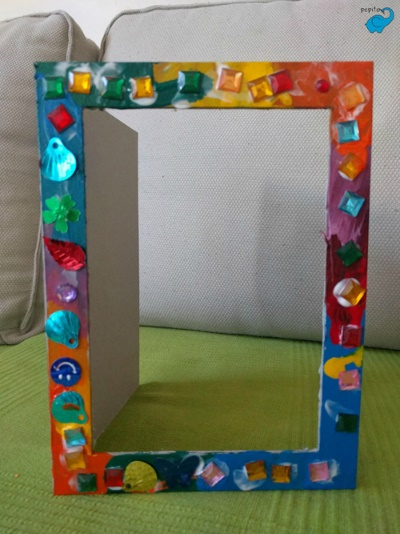 Realizacja programu ,,Z matematyką owocnie i kolorowo- Zabawa „Wzorek”Ułóż prosty wzór, np. kwiatek, listek, kwiatek, listek, kwiatek itd. Pokaż go dziecku,powtarzając głośno nazwy, by uświadomiło sobie powtarzalność wzoru. Poproś, byspróbowało go kontynuować. Gdy dziecko opanuje to ćwiczenie można dołączyćkolejne obrazki.Zabawa orientacyjno -porządkowa.-.- ,,Kot i myszki.’’ Koty w siadzie klęcznym śpią, głowy na kolanach. Na zawołanie:„Myszki — z norek!" myszki wybiegają na boisko (salę) i cichutko biegają na czworakach. Na zapowiedź: „Koty" — koty wykonują koci grzbiet i miaucząc biegają za myszkami, które szybko wracają do swoich norek. Po złapaniu myszek następuje zmiana ról.Zabawy bieżne- ,,Karuzela" Rodzic daje hasło: „Kto szybciej". Dzieci podbiegają do linki-karuzeli. Kto wsiadł (stanął między dwiema szarfami), ten jedzie na karuzeli. Kto nie zdążył, nie znalazł miejsca, pojedzie następnym razem. Rodzic  podaje rytm (początkowo wolno) do marszu — karuzela rusza.. Należy często zmieniać rytm i kierunek wirowania karuzeli. Zamiast marszu i biegumożna również wykonać cwał w przód prawą i lewą nogą.Zabawy i ćwiczenia z elementem rzutu, celowania i toczenia,,Kto dalej rzucił?’’ Dzieci rzucają woreczkami kolejno. Gdy wszystkie woreczki upadną na ziemię, nauczycielka ocenia, kto rzucił najdalej. Dziecibiegną po woreczki i wróciwszy na linię powtarzają rzut.ŚRODA 27.05.2020Zajęcia z mowy ojczystej  ,,Co robimy razem?” – rozmowa na temat spędzania czasu z rodzina – rozmowa na temat spędzania czasu z rodziną na podstawie doświadczeń dzieci.Dzieci opowiadają, jak spędzają czas ze swoją rodziną. Język obcy - Finger family – zabawy językowe.Program logopedyczny ,,Mówię ładnie   i poprawnie"- „ cz artykulacja głoski  szeregu syczącego w    sylabach, wyrazach i zdaniach".
Rodzic  recytuje fragment wiersza. Jeżeli dzieci słyszą głoskę "cz" uderzają w bębenek.



Entliczek-pentliczek, czerwony stoliczek,
A na tym stoliczku pleciony koszyczek,

W koszyczku jabłuszko, w jabłuszku robaczek,
A na tym robaczku zielony kubraczek.

Powiada robaczek: "I dziadek, i babka,
I ojciec, i matka jadali wciąż jabłka,

A ja już nie mogę! Już dosyć! Już basta!
Mam chęć na befsztyczek!" I poszedł do miasta.

Szedł tydzień, a jednak nie zmienił zamiaru,
Gdy znalazł się w mieście, poleciał do baru.

Są w barach - wiadomo - zwyczaje utarte:
Podchodzi doń kelner, podaje mu kartę,

A w karcie - okropność! - przyznacie to sami:
Jest zupa jabłkowa i knedle z jabłkami,

Duszone są jabłka, pieczone są jabłka
I z jabłek szarlotka, i komput [placek], i babka!

No, widzisz, robaczku! I gdzie twój befsztyczek?
Entliczek-pentliczek, czerwony stoliczek.
Jan Brzechwa
- powtarzanie sylab w nagłosie, śródgłosie, wygłosie
* cza -acz, cze -ecz, czo -ocz, czu - ucz, czy -ycz
* acza, oczo, ecze, uczu, yczy-powtarzanie wyrazów: czapka, czerwony, czarny, kolczyk, znaczek, czapla, klacz, klucz, czosnek, czereśnie, doniczka.
- Powtarzanie zdań z głoską „cz"

Na poczcie sprzedają znaczki.
W doniczce są czerwone kwiaty.
Na półeczce leży klucz.Zabawa z elementem skoku i podskoku- ,,Piłeczki Dzieci stoją w kole i rzucają do siebie piłkę. Przed rzutem należy podać imię osoby, któraotrzyma piłkę, np.: ,,Kasiu, proszę, ta piłka jest dla Ciebie”. Dziewczynka łapie piłkę i mówi:,,Dziękuję”.Zabawy i ćwiczenia z elementem rzutu, celowania i toczenia,,Celowanie do obręczy’’ Dzieci ustawione w luźnym kole, aby nie przeszkadzały sobie w czasie rzutów. Na środku koła piłka umieszczona w małej obręczy. Dzieci kolejno celują do piłki starając się wytrącić ją z obręczy. Komu się to uda, biegnie za piłką i przynosi ją na miejsceZabawa bieżna,, Jazda rowerem” Bieg z wysokim unoszeniem kolan (pedałowanie) ze zmianą tempa irytmu. Jazda pod górę — wolno; z góry — szybko; po wąskie j dróżce — jedno dziecko za drugim; po szerokim placu — z wymijaniem itp.CZWARTEK 28.05.2020Umuzykalnienie - ,,Moja wesoła rodzinka’’ – powtórzenie słów piosenki o rodzinieRealizacja programu ,,Z matematyką owocnie i kolorowo"Prezent dla misiaDo zabawy potrzebna będzie ulubiona maskotka dziecka, np. miś, kilka cukierków ikolorowych piłeczek. Dziecku pokazujemy kolejno na palcach ile ma podarowaćmisiowi cukierków a ile piłeczek. Następnie prosimy dziecko o dokonanie oceny,czego miś otrzymał więcej cukierków czy piłeczek? Możemy pomóc dzieckuukładając w jednym rzędzie cukierki a w drugim piłeczki, tak aby każda piłeczkabyła pod cukierkiem. Dorosły sprawdza poprawność wykonywania zadania, korygujeewentualnie popełnione błędy. Zabawa uczy dziecko liczenia oraz doskonali pojęcia:„mniej” i „więcej”.Zabawa orientacyjno -porządkowa uIdź — stój! Dzieci dobierają się parami, trzymając się za ręce, maszerują wzdłuż sali w obydwu kie‑runkach. Gdy nauczyciel ma podniesioną tarczę zieloną, przechodzą przez jezdnię, zazna‑czoną na dywanie taśmą malarską. Gdy podniesiona jest tarcza czerwona – zatrzymująsię przed linią, stoją przy „krawędzi jezdni”, i ruszają z chwilą, gdyzmieni się kolor tarczyna zielony.„Stop” Dzieci są kierowcami, z krążkiem gimnastycznym w ręku – kierownicą, biegną po sali i na‑Zabawy  bieżne- ,,Koniki’’ Na polecenie rodzica koniki wybiegają ze stajni, biegną kłusem — szybko na palcach, idą stępa — powoli, z wysokim podnoszeniem kolan, galopem — z odbijaniem się kolejno jednej i drugiej nogi, cichutko — po piaszczystej drodze, głośno — po drewnianymmoście. Na sygnał wracają do stajni.Zabawy z elementem równowagi.-,,Omijanie pokrzyw’’ Dwie linie równolegle w odległości 3 m jedna od drugiej. Między nimi ustawione klocki w linii prostej — w krótkich rzędach. Dzieci biegają między klockami tak, żeby się nie sparzyć, niedotknąć klocka. Dzieci biegną na palcach wężykiem między klockami, omijając je raz z jednej, raz z drugiej strony.PIĄTEK 29.05.2020Zajęcia plastyczno – techniczne  ,,Kocham Cię Mamo ! Kocham Cię Tato! – praca plastycznaDziecko siada przy stoliku, przed sobą mają kartkę i farby. Rodzic mówi: Zamknijcie oczy. Za chwilę coś powiem, a wy spróbujcie zobaczyć kolory, które wam się kojarzą z tym wyrazem: mama, . Co widzicie? Jeden kolor ?A może jest ich wiele? Czy to są plamy?, kolorowe kreski, a może jakieś kształty? Teraz powiem drugie słowo, a wy zobaczycie, czy w waszej wyobraźni pojawiły się nowe kolory: tata. Co teraz widzicie? Zapamiętajcie ten obraz. Otwórzcie oczy i za pomocą farb spróbujcie namalować to, co sobie wyobraziliście.Język obcyRevision – powtórzenie zrealizowanego materiałuProgram ,,Wesołe zabawy literkami i słowami"- uzupełnianie zdan, budowanie wypowiedzi poprawnie pod względem logicznym i gramatycznym.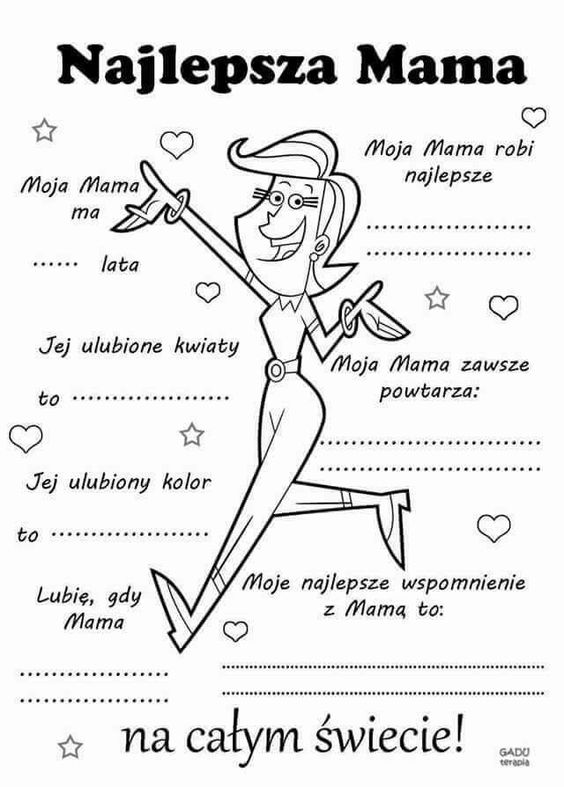 Zabawy  bieżne- ,,Jastrząb i kury.’’ Jastrząb, kwoka i pisklęta. Część sali wyznaczona na kurnik dla piskląt, z boku znajduje się gniazdo dla jastrzębia. Kwoka wywołuje pisklęta na pole gdzie biegają, zbierają pożywienie, piją wodę (wg poleceń i pokazu nauczycielki).Na zawołanie: „Jastrząb leci!" — jastrząb wybiega zgniazda, pisklęta uciekają do kurnika, a kwoka zasłania je skrzydłami (rozłożonymi w bok rękoma).Zabawy z elementem skoku i przeskoku -,, Konie skaczą przez wysoką poprzeczkę"- Dzieci z pomocą rodzica lub rodzeństwa układaja sobie na dywanie przeszkody i przeskakują przez nie z wysoko podnosząc nóżki, starając się nie zahaczyć o przeszkodę..Dzień tygodniaPONIEDZIAŁEK 25.05.2020PONIEDZIAŁEK 25.05.2020Obszar podstawy programowejZadanie/aktywność Sytuacja edukacyjnapomoceFizycznyWdrażanie do systematycznego stosowania zabiegów higienicznych po zabawie i przed posiłkami.Spacer i pobyt na świeżym powietrzu- obserwowanie zmian zachodzących  w przyrodzie dotlenianie organizmu. (codziennie)Zabawa orientacyjno -porządkowa.- ,,Lot ptaków’’Zabawy bieżne-,,Koniki"Zabawy i ćwiczenia z elementem rzutu, celowania i toczenia. ,,Celowanie do piłki’’EmocjonalnyMój nastrój- wybór  symbolu - słoneczka, chmurki, burzy  rozwój emocjonalnySpołeczny•	rozwijanie umiejętności stosowania form grzecznościowych do siebie nawzajem    i zabawach tematycznycPoznawczy,,Kocham mamę, kocham tatę” – rozmowa na temat relacji dzieci z rodzicami.,, Moja wesoła rodzinka”– nauka piosenkiDzień tygodniaWTOREK 26.05.2020WTOREK 26.05.2020Obszar podstawy programowejzadanieSytuacja edukacyjnapomoceFizycznyWdrażanie do systematycznego stosowania zabiegów higienicznych po zabawie i przed posiłkami.Spacer i pobyt na świeżym powietrzu- obserwowanie zmian zachodzących    w przyrodzie dotlenianie organizmu. (codziennie)Zabawa orientacyjno -porządkowa.- ,,Kot i myszki.’’Zabawy bieżne- ,,Karuzela"Zabawy i ćwiczenia z elementem rzutu, celowania i toczenia ,,Kto dalej rzucił?’’EmocjonalnyMój nastrój- wybór  symbolu - słoneczka, chmurki, burzy  SpołecznyZabawy swobodne wg pomysłów dzieci i rodziców, np.:  zabawy konstrukcyjno- manipulacyjnePoznawczy,,Ramka dla rodziców” – praca plastyczna Realizacja programu ,,Z matematyką owocnie i kolorowo" - Zabawa „Wzorek”Dzień tygodniaŚRODA 27.05.2020ŚRODA 27.05.2020Obszar podstawy programowejzadanieSytuacja edukacyjnapomoceFizycznyWdrażanie do systematycznego stosowania zabiegów higienicznych po zabawie i przed posiłkami.Spacer i pobyt na świeżym powietrzu- obserwowanie zmian zachodzących w przyrodzie dotlenianie organizmu. (codziennie).Zabawa z elementem skoku i podskoku-,,Piłeczki".Zabawy i ćwiczenia z elementem rzutu, celowania i toczenia ,,Celowanie do obręczy’’Zabawa bieżna - Jazda roweremEmocjonalnyMiłe słowo-dziecko w ciągu dnia ma za zadanie powiedzenia czegoś miłego członkom rodziny,SpołecznyPomoc w przygotowaniach posiłkówPoznawczy	,,Co robimy razem?” – rozmowa na temat spędzania czasu z rodzinaProgram logopedyczny ,,Mówię ładnie   i poprawnie"- „ cz artykulacja głoski  szeregu syczącego w    sylabach, wyrazach i zdaniach".Baby shark – rozwijanie słownictwa związanego z rodziną podczas śpiewania piosenki.	Dzień tygodniaCZWARTEK 28.05.2020r.CZWARTEK 28.05.2020r.Obszar podstawy programowejzadanieSytuacja edukacyjnapomoceFizycznyWdrażanie do systematycznego stosowania zabiegów higienicznych po zabawie i przed posiłkami.Spacer i pobyt na świeżym powietrzu- obserwowanie zmian zachodzących w przyrodzie dotlenianie organizmuZabawa orientacyjno -porządkowa Idź — stój!Zabawy  bieżne- ,,Koniki’’Zabawy z elementem równowagi-,,Omijanie pokrzyw’’EmocjonalnyUżywanie przez dzieci w ciągu dnia zwrotów grzecznościowych do członków rodziny, by sprawić im przyjemność : lubię Cię, kocham CięSpołecznyPomoc w przygotowaniach posiłkówPoznawczy,,Moja wesoła rodzinka’’ – powtórzenie słów piosenki o rodzinieRealizacja programu ,,Z matematyką owocnie i kolorowo" Prezent dla misiaDzień tygodniaPIĄTEK 29.05.2020PIĄTEK 29.05.2020Obszar podstawy programowejzadanieSytuacja edukacyjnapomoceFizycznyWdrażanie do systematycznego stosowania zabiegów higienicznych po zabawie i przed posiłkami.Spacer i pobyt na świeżym powietrzu- obserwowanie zmian zachodzących    w przyrodzie dotlenianie organizmu. (codziennie)Zabawa z elementem równowagi.- ,,Szewc reperuje buty,,Zabawy  bieżne- ,,Jastrząb i kury.’’Zabawy z elementem skoku i przeskoku -,, Konie skaczą przez wysoką poprzeczkę"EmocjonalnyUżywanie przez dzieci w ciągu dnia zwrotów grzecznościowych do członków rodziny, by sprawić im przyjemność : lubię Cię, kocham CięSpołecznyZabawy swobodne wg pomysłów dzieci i rodziców, np.:  zabawy konstrukcyjno- manipulacyjnePoznawczy,,Kocham CieMamao ! Kocham Cie Tato! – praca plastycznaRevision – powtórzenie zrealizowanego materiałuProgram ,,Wesołe zabawy literkami i słowami"- uzupełnianie zdan, budowanie wypowiedzi poprawnie pod względem logicznym i gramatycznym.